Вопросы для устного опроса:Сформулируйте определение логарифма.Ответ: Логарифмом числа b по основанию a называется показатель степени n, в который надо возвести основание a, чтобы получить число b:Сформулировать определение десятичных логарифмов.Ответ: Если основание логарифма равно 10, то логарифм называется десятичным: Запишите основное логарифмическое тождество.Ответ:                                     Чему равен логарифм единицы по любому основанию?Ответ: Логарифм единицы по любому основанию равен нулю Чему равен логарифм основания?Ответ: Логарифм основания равен единице                                                        .Чему равен логарифм произведения положительных чисел?Ответ: Логарифм произведения положительных чисел равен сумме логарифмов сомножителей Чему равен логарифм частного положительных чисел?Ответ: Логарифм частного положительных чисел равен разности логарифмов делимого и делителяЧему равен логарифм степени положительного основания?Ответ: Логарифм степени положительного основания равен произведению показателя степени на логарифм основания степениСформулируйте определение логарифмической функции.Ответ: Функция вида y = loga(x), где a любое положительное число не равное единице.Когда логарифмическая функция возрастает, когда – убывает?Ответ: Если основание логарифмической функции a>1, то функция возрастает.Если основание логарифмической функции 0 <a<1, то функция убывает.Сформулируйте определение логарифмического уравнения.Ответ: Логарифмическое уравнение – это уравнение, содержащее переменную под знаком логарифма или в основании логарифма.Запишите общий вид простейшего логарифмического неравенства.Ответ: loga b(x) > loga c(x),   где а > 0, a ≠ 1.Тест№ 1А) 1        Б)2          В) 3       Г)9	№ 2А) 0,1; 10       Б)0.01; 10          В) 1;1       Г)0,1; 0,01	№ 3А) x>6       Б) x>8          В) x<4       Г) x>4№ 4А)           Б) 3          В) 9       Г) 1№ 5А) 0          Б) 3          В) 9       Г) 1№ 6  А) 3<x<5       Б) 3>x>5В) 3=x<5       Г) 3<x=5№ 7А) 246       Б) 182          В) 6       Г) 256№ 8А) 0,1; 10       Б)0,01; 1000         В) 1;10       Г)0,1; 1000№ 9А) x>12       Б)x>17      В) x>27       Г) x>7Контрольная работа«Логарифмические уравнения и неравенства»Задание№ 1Решите уравнение 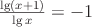 Задание № 2Решите уравнение 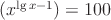 Задание № 3Решите уравнение 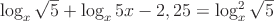 Задание № 4Решите логарифмическое неравенство 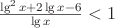 Задание № 5Решите логарифмическое неравенство 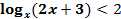 № 1Решить уравнение .Решение:Здесь не трудно установить область определения уравнения (ОДЗ неизвестного). Прежде всего , т.е. . Кроме того, на основании определения логарифмической функции получим два неравенства: и . Решение системы дает ОДЗ :   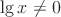 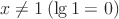 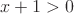 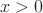 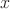 Сначала освободимся в данном уравнении от знаменателя, умножив обе его части на :, .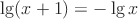 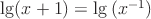 Получили равные логарифмы, откуда.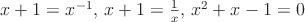 Найдем корни вспомогательного квадратного уравнения, которое в области и равносильно данному. . Корень отрицательный и не принадлежит области определения уравнения ( и ). Корень и .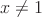 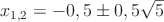 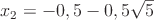 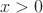 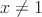 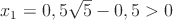 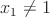 Ответ:.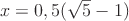 № 2Решить уравнение .Решение:Поскольку нет возможности выразить обе части уравнения через степени с одинаковым основанием, то логарифмируем по основанию (в уравнении есть десятичный логарифм, да и для числа это основание удобно). Логарифмы равных положительных чисел (фактически одного и того же числа, выраженного по-разному) равны, поэтому логарифм левой части равен логарифму правой части: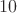 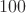 , ,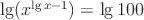 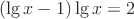 .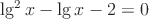 откуда и .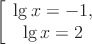 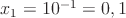 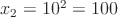 Легко убедиться, что корни не посторонние.Ответ:; .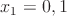 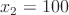 № 3Решить уравнение .Решение:,
.
После подстановки в уравнение получим:
,
.
Если за неизвестное принять , то это — квадратное уравнение и его корни и (можно найти, например, по теореме Виета).
Итак, имеем совокупность 
Из первого уравнения получаем , из второго , откуда . В исходном уравнении — основание логарифма, и согласно определению логарифма и . Оба корня удовлетворяют этим условиям.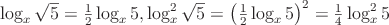 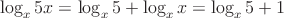 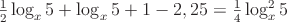 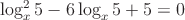 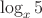 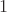 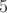 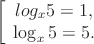 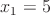 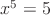 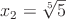 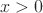 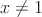 Ответ:; .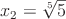 № 4Решить логарифмическое неравенство .Решение:Функция может принимать любые действительные значения, поэтому нельзя умножить обе части неравенства на .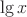 Преобразуем данное неравенство в такое равносильное ему неравенство, у которого правая часть есть нуль, а левая часть представлена дробью. Для краткости обозначим через :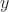 , , .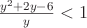 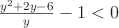 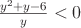 Последнее неравенство в свою очередь равносильно совокупности двух систем неравенств: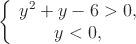 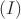 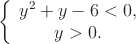 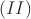 Решаем систему .Для решения ее квадратного неравенства находим:; 
;
.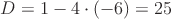 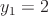 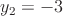 Следовательно, решение этого квадратного неравенства: .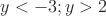 Если учесть еще, что (решение второго неравенства системы ), то получим решение системы (I): . 
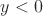 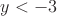 Решаем систему . Решение ее квадратного неравенства: .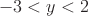 Так как здесь , то получим решение системы : .
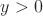 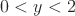 Итак, приходим к решению совокупности двух простейших логарифмических неравенств: , из которых находим ( ). Первое из этих неравенств перепишем так: , откуда получаем его решение: .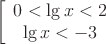 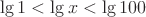 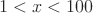 Так как , то , откуда находим решение второго неравенства: (использовали то, что при основании, большем , большему логарифму соответствует большее число). Неизвестное в первоначальном неравенстве находится под знаком , поэтому ОДЗ будет: и ( ).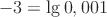 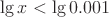 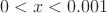 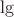 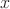 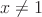 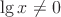 Решения как первого, так и второго простейшего неравенства полностью находятся в ОДЗ . Решение каждого из совокупности двух полученных простейших логарифмических неравенств является самостоятельным решением исходного логарифмического неравенства.Ответ:; .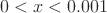 № 5Решите неравенство .Здесь в ОДЗ необходимо также учесть, что основание логарифма должно быть больше 0 и не равно 1:         .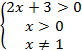 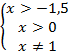 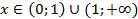 Это неравенство похоже на простейшее. С той лишь разницей, что в основании логарифма находится переменная. Поэтому при потенцировании возникают два случая: когда основание больше 1 и когда основание меньше 1.1) 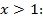 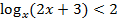 Так как :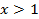 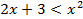 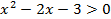 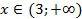  2)      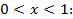 Так как :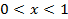 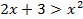 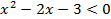 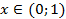 Ответ: .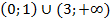 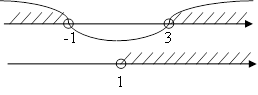 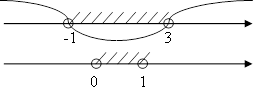 